Richmond Medical Group	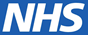 Application Form for Online AccessI wish to have access to the following online services (please tick all that apply):For practice use onlySurnameDate of birthFirst nameFirst nameAddressPostcodeAddressPostcodeEmail addressEmail addressTelephone numberMobile number  Booking appointments  Requesting repeat prescriptions  Accessing my medical record I wish to access my medical record online and understand and agree with each statement (tick)1.  I have read and understood the information leaflet provided by the practice2.  I will be responsible for the security of the information that I see or download3.  If I choose to share my information with anyone else, this is at my own risk4.  I will contact the practice as soon as possible if I suspect that my account has been accessed by someone without my agreement5.  If I see information in my record that is not about me or is inaccurate, I will contact the practice as soon as possible6.   I understand that my medical record is designed to be used by clinical professionals to ensure that I receive the best possible care.  Some of the information within my medical record may be highly technical, written by specialists and not easily understood. It may be best not to access my notes for the first time in the evenings or at weekends, when the surgery may be closed.7. I can confirm that I have not been pressurised by anybody to request access to my medical records.SignatureDateIdentity verified and password created by Identity verified and password created by DateDatePhoto ID  and proof of residence Vouching Photo ID  and proof of residence Vouching Level of Access Enabled (tick)Level of Access Enabled (tick)Level of Access Enabled (tick)Level of Access Enabled (tick)Level of Access Enabled (tick)Level of Access Enabled (tick)Medication and AllergiesAppointment BookingAppointment BookingImmunisationsPrescription orderingPrescription orderingResultsAccess authorised by Date	Access authorised by Date	Access authorised by Date	ProblemsAccess authorised by Date	Access authorised by Date	Access authorised by Date	All Coded RecordAccess authorised by Date	Access authorised by Date	Access authorised by Date	